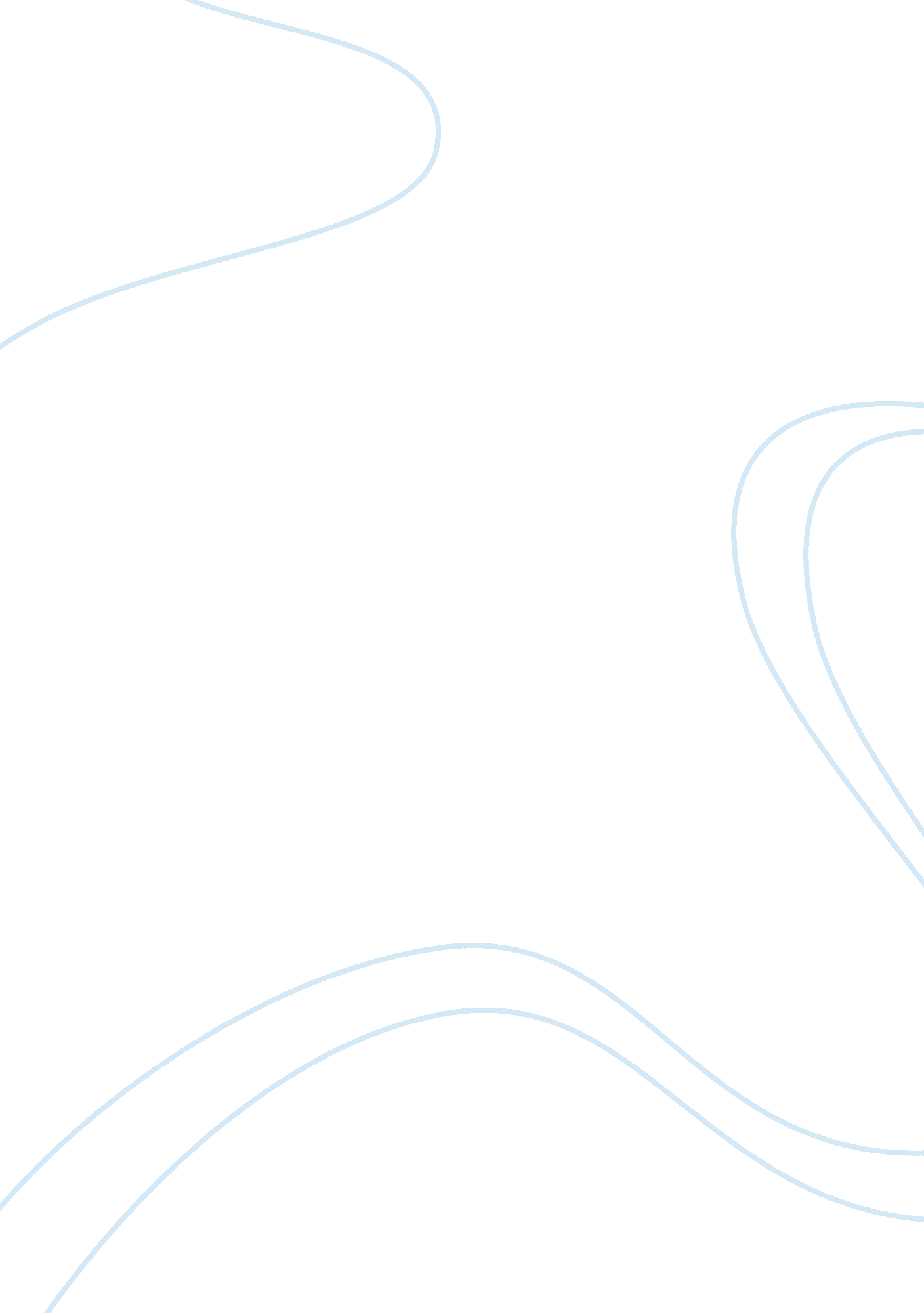 Causes of hair lossEnvironment, Air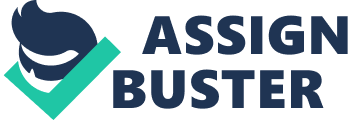 Baldness Definition Baldness (alopecia) can influence only your head or your whole human body. It can end up being the outcome of heredity, particular medicines or a main medical problem. Anyone can encounter baldness. Baldness usually refers to extreme hair loss from your head. Some men and women choose not to take any treatment for it nor do they try to hide it. Other individuals may protect it up with hairstyles, makeup products, caps or scarves. While still other people choose among the medicines or medical processes which are offered to deal with hair loss. Symtoms: Hair loss can show up in a lot of various ways, with regards to the issue that’s causing it. It can come in out of the blue or slowly and influence simply your head or your entire body. Some forms of hair loss are short-term, while others can be permanent. Following are the signs and symptoms that patients come across: Gradual thinning of hair on the top on the scalp. This is actually one of the most typical variety of hair loss, influencing both guys and females. In guys, hair usually starts to recede through the temple in such a way that it resembles the letter M. Ladies generally do nat have receding hair line during but have broadening of the part of hair in the centre of the scalp. Circular or patchy bald spots. Some folks encounter bald spots. These spots are generally about an inches (2. 6 centimeters) across. This kind of hair loss typically influences the head, however it often additionally happens in beards or eyebrows. In a few instances, your skin can become itchy or painful prior to the hair drops completely. Sudden loosening of hair. Any kind of Shock mental or physical can make the hair to loosen. Handfuls of hair can fall off completely whenever combing or cleansing your own hair or also after mild tugging. This kind of hair loss typically triggers general hair thinning and perhaps not bald spots. Full-body hair loss. Treatments, such as chemotherapy for cancer, can lead to the lack of hair all over the body. The hair typically develops back once again after therapy stops. When one should consult a doctor Speak to your physician if you observe unexpected or patchy hair loss or higher than typical hair loss whenever combing or cleansing the hair. Unexpected hair loss can signal a medical problem and may also call for medical intervention. Causes for Baldness: Many folks generally lose 50 to 100 hairs on a daily basis. However with about 100, 000 hairs into the head, this quantity of hair loss shouldn’t trigger apparent thinning associated with the head hair. As folks get older, hair has a tendency to become slim. Various other factors of hair loss include hormonal factors, diseases and medicines. Hormonal factors The most typical reason for hair loss is a genetic problem known as male-pattern hair loss or female-pattern hair loss. In genetically prone folks, certain sex hormones trigger a certain type of permanent hair loss. This is more commonly seen in males, this kind of hair getting thinner can start even in adolescence. Hormone changes and imbalances can additionally trigger short-term hair loss. This can be because of pregnancy, child birth, discontinuation of oral contraceptive pills or perhaps the start of menopause Health conditions A range of health problems can trigger hair loss, including: Thyroid problems. The thyroid gland helps manage hormones levels in the body, it is the main regulator of all the bodily functions. In the event thyroid gland isn’t functioning correctly, the person may end up with hair loss. Alopecia areata. This illness takes place when the body’s resistant system assaults hair roots — causing smooth, circular spots of hair loss. Head infections. Infections, such as ringworm, can reach the hair and epidermis of the head, resulting in hair loss. As soon as the round worm infection is treated properly, hair usually develops right back. Various other skin conditions. Diseases that can trigger scar tissue formation, such as lichen planus and some forms of lupus, can lead to permanent hair loss in the places where scaring has taken place. Medications Hair loss can be triggered by medications made use of to deal with: Cancer Arthritis Depression Heart Disease Hypertension Various other reasons of hair loss Hair loss can additionally end up from: Mental or Physical shock. A lot of folks encounter thinning of hair a number of months after a mental or physical shock. Instances feature abrupt or extreme weight reduction, very high fever, or a demise within the household. Hair-pulling disorder. This psychological disease triggers individuals to have an irresistible desire to draw their hair out. This is also known as Trichotillomania, whether it is through the head, their eyebrows or various other locationson the body. Hair pulling through the head usually renders patchy bald spots on the scalp. Particular hairstyles. Traction hair loss can happen in the event that hair is drawn vry firmly into hairstyles such as pigtails or cornrows. Predisposing factors Family background. Your threat of hair loss increases if family members on either part of the household have had history of hair loss. Heredity additionally influences the age at which you start to get hair loss along with the developmental rate, pattern and level of the hair loss. Hair remedies. Overuse or improper utilization of hair-coloring items, hair straighteners and permanent waves can make the hair brittle and at risk of breaking down from the head. Extreme hairstyling or hairstyles that draw your own hair very firmly can trigger traction alopecia. Bad nourishment. Your hair may start thinnig if you don’t take foods that are nutritional resources of iron and protein, such as red-colored animal meat, nonfat milk items and iron-fortified cereal. Hair loss pertaining to bad nourishment usually accompanies eating disorders and crash dieting. Diagnosis A total health record, household history and actual evaluation can assist in an analysis. The pattern and rate of hair loss, the look of nearby hairs, and associated signs are considered when doing the diagnosis. Lab tests Your physician may do blood investigations to figure out if you have a medical problem that triggers hair loss, such as thyroid gland disease, diabetes or lupus. Biopsies and samples During a pull test, dozens of hair are gently pulled to see the amout of hair that come out. This can help figure out the phase associated with the shedding process. Scraping obtained from your skin or from hair plucked through the head can assist validate whether a disease is causing hair loss. Whenever an analysis is hard to verify, your physician may do a punch biopsy. During this test, the physician makes use of a circular device to harness of a little part of the skin’s much deeper levels. Home remedies and lifestyle changes: These ideas can help you stay away from avoidable forms of hair loss: Eat a nutritionally well-balanced diet. Eliminate tight hairstyles, such as braids, buns or ponytails. Eliminate compulsively turning, massaging or pulling the hair. 